				Westworth United Church1750 Grosvenor Avenue, Winnipeg, Manitobaon Treaty One Territory in the heart of the Red River Métis NationNovember 26, 2023Advent 1 – How Does a Weary World Rejoice?We Acknowledge our WearinessWe Gather to WorshipWelcome Introit   Fanfare  					           Martin ShawCentering Words                           Call to WorshipIn God’s house, we can be joyful.		We can be grateful.		We can be hopeful.In God’s house, we can be weary.		We can be anxious.		We can be grieving.In God’s house, we can be honest – 		Inspired or tired, 		Delighted or doubtful,		Connected or curious,		And everything in between.This is God’s house.  You are welcome exactly as you are.		Let us worship our loving God.Hymn VU 5   All the Earth is WaitingLighting the Advent CandlesHow does a weary world hope?		By telling stories of hope,		By lighting candles in the night,		And planting seeds in the winter that 		Will bloom in the spring.By praying for children as they grow,and picking up trash on the sidewalk.		By insisting that small acts can make a different.There are a million ways to practice hope.  So today we light candle of hope as a reminder and a charge.		With God’s help, may we bring hope into a weary 	world.Hymn VU 7   Hope is a Star (v1)Prayer Seeking ReconciliationGracious God, we are weary.For weary bodies that ache and cry out, we pray:		Forgive us for pushing ourselves too hard.		Remind us that we deserve Sabbath rest.For weary minds that feel overwhelmed and saturated with news, we pray:		Forgive us for creating so many distractions.		Remind us that in the quiet, we can hear you.For weary hearts that long to feel the joy of the season, we pray:		Forgive us for being impatient with ourselves.		Remind us that healing takes time, 		and that joy and grief can coexist.For the weary edges of our faith that struggle to hold onto hope,		Forgive us. Remind us of Zechariah and Elizabeth.			Remind us that your good news knows no bounds.  Silent ReflectionWords of Forgiveness		We are loved.  We are claimed. We are forgiven.		Thanks be to God.  Amen.The Peace of Christ and Interlude May the peace of Christ be with you.			And also with you.					O Come, O Come Emmanuel	Sharing the Story    Star from AfarCelebrating Communion (see insert)	This Do in Remembrance of Me                                        Judy Hunnicutt We Hear the WordPrayer for IlluminationScripture Readings    Psalm 80: 1-7, 17-19                                            Luke 1: 1-23	Anthem   An Advent Invitation                                             Douglas Nolan ReflectionHymn MV 143   We Cannot Own the Sunlit SkyOfferingOffertory VU 560   Grant Us God (tune only)In this weary world we’re waitingAdvent God, would you draw near?Bless these gifts, our lives, our lovingMake room for hope to enter here?Offering PrayerWe Respond to the WordPrayers of the People & The Lord’s Prayer (VU921)Hymn VU 29   Hark the Glad SoundBenedictionSung Response VU 974   AmenPostlude           In dulci jubilo                             Friedrich Wilhelm Zachau Reader: Denise Jones		QR Code for Westworth donationsOrganist: Megan Dufrat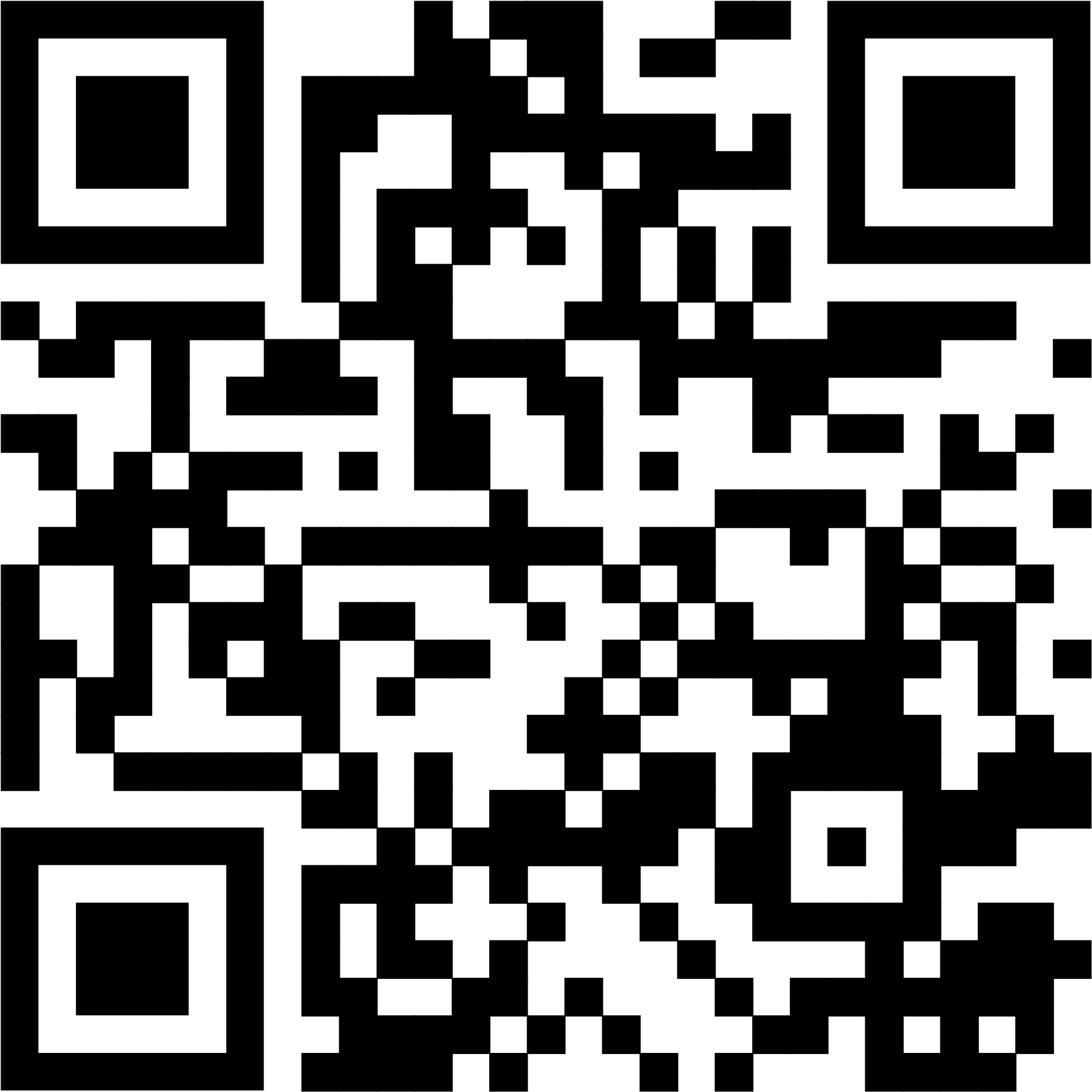 Cellist: Sophie CaronDirector of Music: Valdine AndersonCoordinator of Children, Youth & Families: Katie AndersonMinister: Tricia Gerhard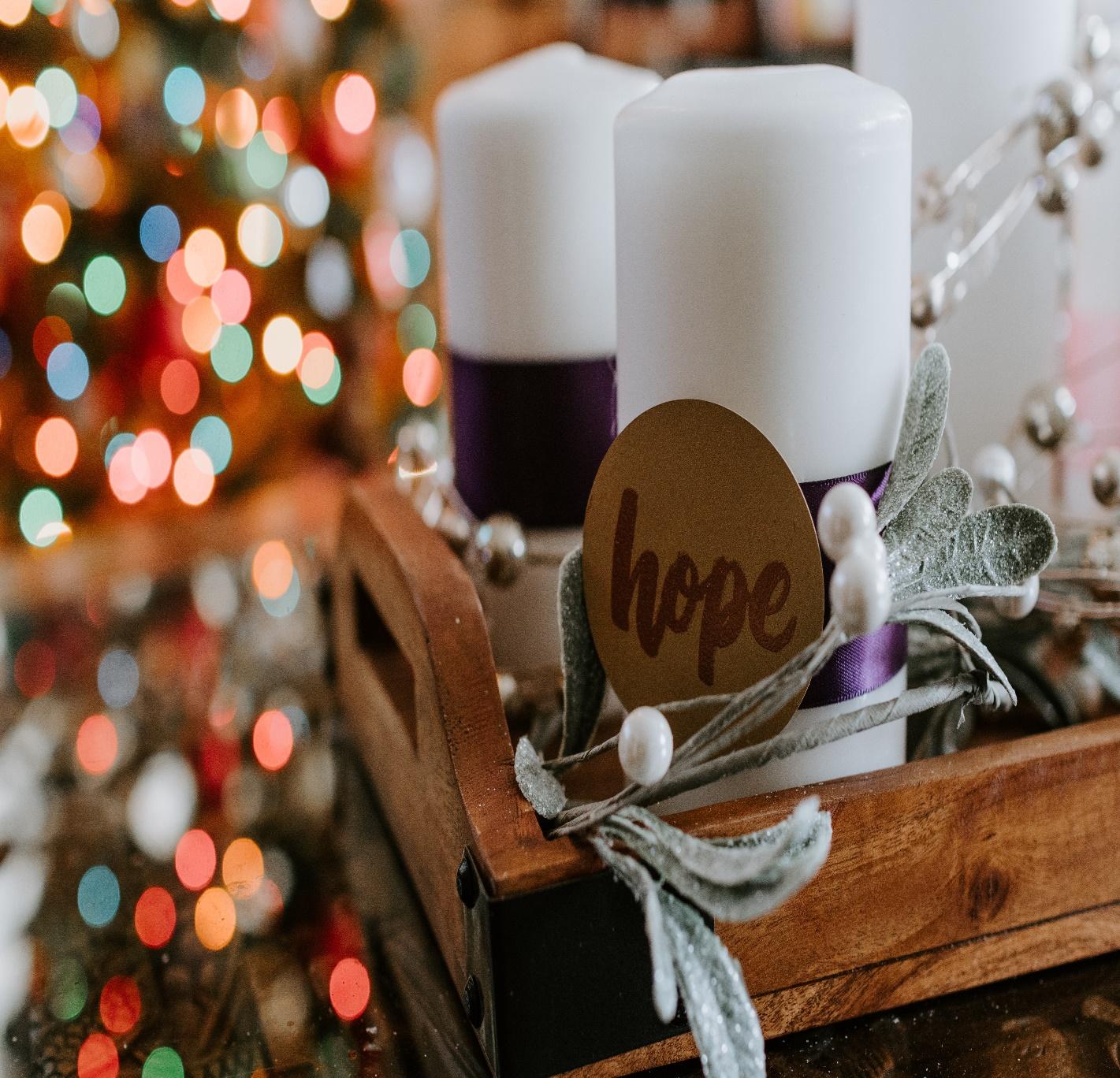 